Annexe C – Fiche diagnostic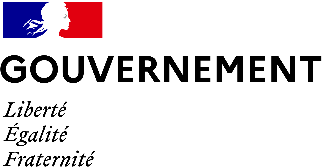 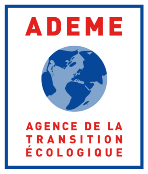 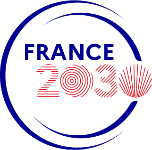 (remplir une fiche par type de peuplement)A l’exception des peuplements pour lesquels une coupe d’urgence a été validée, le diagnostic doit avoir été réalisé antérieurement à la coupe.Nom de la structure renseignant cette fiche :Personne à contacter : Numéro de téléphone : 				Courriel : Surface concernée par la présente fiche :                      ha           aresPartie I – Descriptif sylvicoleType de peuplement  Taillis-simple	 Mélange taillis/futaie	 Futaie régulière	 Futaie sur souche    Futaie irrégulière 	 Accrus 	 Recrus 	 Echec de plantation   Trouées	Le peuplement objet de la demande est-il encore sur pied au moment du diagnostic ? Oui	  date de la dernière coupe (jour/mois/année) :				 Non  date du début de la coupe (jour/mois/année) : En partie La régénération naturelle est-elle présente ? OuiSous forme de : Rejets		 Drageons		 SemisRépartition  Dense		 Clairsemée		 Bien répartie Non	Composition en essences (y compris si régénération naturelle acquise) :Essence principale : Taux de couverture :   <50%	 50-80%	 >80%Essences secondaires : Caractéristiques du peuplement :Âge du peuplement:       ans Hauteur dominante (m) : Diamètre moyen du peuplement principal (hors futaie irrégulière) : classes 15 cm ou moins    classes 20 à 25 cm     classes 30 à 45 cm   classes 50 cmEstimation de la valeur de la récolte de bois si peuplement sur pied : :               	€ou montant de la vente de bois lors de la récolte si peuplement déjà coupé                  €Partie II– Volet et opération (ne remplir qu’un seul volet par fiche diagnostic)Volet 1Volet 1a peuplements d’épicéas scolytés :Taux de mortalité sur la surface objet de la demande d’aide * =               %Volet 1b peuplements sinistrés par un phénomène abiotique (sécheresse, grêle) ou biotique (ravageur, agent pathogène) :Taux de mortalité des tiges ou cépées* =        %Cause de cette mortalité   Essences impactées (par ordre d’importance décroissante) : Volet 1c peuplements incendiés :Date de l’incendie :   La surface concernée par l’incendie représente plus de 80% de la surface et 20% des arbres dominants ou d’avenirs sont détruits : Oui		 NonUn pare-feu a été mis en place à la demande d’une autorité publique :  Oui		 NonVolet 1d échecs de plantation :Facteur biotique ou abiotique à l’origine de l’échec de plantation :L’échec de plantation est lié à un cas de force majeure (au sens de l’article L.1218 du code civil)  Oui		 NonTaux de mortalité sur la surface objet de la demande d’aide :               %Date de la plantation ayant échoué (mois/année) : Volet 2 Volet 2a : peuplement dépérissant et vulnérable au changement climatique :Niveau de dépérissement selon protocole DEPERIS  (% en nombre de tiges, de la surface terrière ou volume bois fort) * :                  % D, E ou FOrigine du dépérissement :Essences impactées (par ordre d’importance décroissante) :                   Volet 2b : peuplement vulnérable au changement climatique mais non dépérissant :L’avenir des essences objectifs du peuplement en place est-il compromis à l’horizon 2050 ?                  Oui	 NonVolet 3  Volet 3a peuplements pauvres : Taillis, accru, mélange taillis futaie : Nombre de tiges de réserves à l’hectare : pas de réserve	  30 ou moins              plus de 30Ou Surface terrière des réserves (m2/ha) : pas de réserve 	  10 m²/ha ou moins 	 plus de 10 m²/ha Recrus forestiers de plus de 10 ans, recrus issus de coupes de produits accidentels : Les bénéficiaires finaux de l’aide visés dans la demande sont-ils propriétaires depuis plus de 10 ans* ? Oui (si au moins 1)		 NonQuelle est l’origine du recru ? :Présence de 100 tiges d’avenir par ha susceptibles du produire du bois d’œuvre et bien réparties* ?Oui	 Non Volet 3b peuplements de conditions d’exploitation difficiles :Futaie irrégulière comportant des trouées de moins de 5000 m2 *Oui	 NonOpération choisies (Plusieurs opérations possibles mais disjointes) : Opération 1 – plantation en plein sur terrain nu après coupe (surfaces : )  Opération 2 – plantation en enrichissements (surfaces :    )  Opération 3 – travaux sylvicoles (surfaces : )    opération 4 – mise en place d’une régénération naturelle maîtrisée (surfaces : )Partie III- Diagnostic stationnel et projections climatiques Caractérisation de la station forestière : Pour le peuplement en place (volet 2)* : Méthode de diagnostic utilisée pour déterminer la vulnérabilité du peuplement :                  BIOCLIMSOL   CLIMESSENCE    Autre (précisez) :             Pour le peuplement futur (opération 1)* :Essences objectifs identifiées comme adaptées au contexte réglementaire et aux conditions pédo-climatiques à l’horizon 2050 :Méthode de diagnostic sylvo-climatique utilisée :  Guides stationnels et climatiques    BIOCLIMSOL,     CLIMESSENCE,     Autre méthode permettant d’évaluer la compatibilité climatique à l’horizon 2050 (précisez) : Liste des essences objectifs ressortant du diagnostic (au plus quatre essences par ordre d’adéquation décroissante) :      Le nombre d’essences compatibles permet d’atteindre les objectifs de diversification définis dans le Cahier des Charges ? 			 ☐Oui	☐ NonLa disponibilité en plants sur les essences de diversification permet d’atteindre les objectifs de diversification définis dans le Cahier des Charges ? 	 ☐Oui	☐ NonSi non, quelle(s) essence(s) n’est (ne sont) pas disponible(s) ? Tension dans la disponibilité en plants de chaque essence à justifier avec des éléments probants.Essences retenues pour le projet (en commençant par l'essence principale) :Taux de diversification :                     %Cas des expérimentations  Situation d'expérimentation de nouvelles essences : Oui (nom de l’organisme scientifique partenaire* :    			)	 NonEquilibre sylvo-cynégétique – niveau de pression des grands ongulés sur la végétation :       Faible	 Moyen       Elevé   Partie IV - Diagnostic environnemental Zonages de protection :Les zonages environnementaux applicables sont identifiés et référencés à partir des couches cartographiques accessibles dans Cartogip. Le bénéficiaire s’assure de la compatibilité de son projet avec les prescriptions de ces zonages.Conformité administrative : Opération sylvicole impactant un Habitat Natura 2000 :          Oui	 NonOpérations sylvicoles validées dans un DGD agréé au titre des articles L122-7 et 8 du code forestier :  Oui	 NonSi non, les opérations sylvicoles sont-elles autorisées par l’autorité compétente ?			Oui	 Demande effectuée Identification d’éléments écologiques à conserver (pour les travaux en opération 1)(Ces éléments à conserver seront cartographiés sur le plan de travaux (Annexe F) avec indication de la surface d'emprise de chaque élément) Eléments écologiques à conserver (descriptif) :   ***** Je certifie l'exactitude des informations renseignées dans la présente fiche diagnostic.Date et signature [de l'Office national des forêts (ONF), d'un expert forestier ou d'un gestionnaire forestier professionnel (GFP)]Dossier N°…………………...(cadre réservé instruction)